«День Мамы»      Взаимодействие с семьей - важная и сложная сторона деятельности дошкольного учреждения. Она направлена на установление единства в воспитании детей, педагогическое просвещение, передового опыта семейного воспитания. Ознакомление родителей с жизнью и деятельностью дошкольного учреждения.    Диалог между детским садом  и семьей строится в условиях одновременного взаимодействия семьи и дошкольного учреждения.    Чтобы родители стали активными помощниками  и единомышленниками воспитателей, необходимо вовлечь их в жизнь детского сада, постоянно держать в курсе всех событий.    Организация совместной деятельности детского сада и семьи на примере праздника, посвященного «Дню Матери», способствовала нравственно-патриотическому воспитанию дошкольников.Есть в нашем мире слово вечное,Короткое, но самое сердечное,Оно прекрасное и доброе, Оно простое и удобное,Оно душевное, любимое,Ни с чем на свете несравнимое.      День Матери - это замечательный и трогательный праздник, который своим приходом напоминает, что в жизни каждого из нас самый главный человек-это мама. Именно мама дает начало новой жизни. Мама окружает добротой, нежностью и заботой.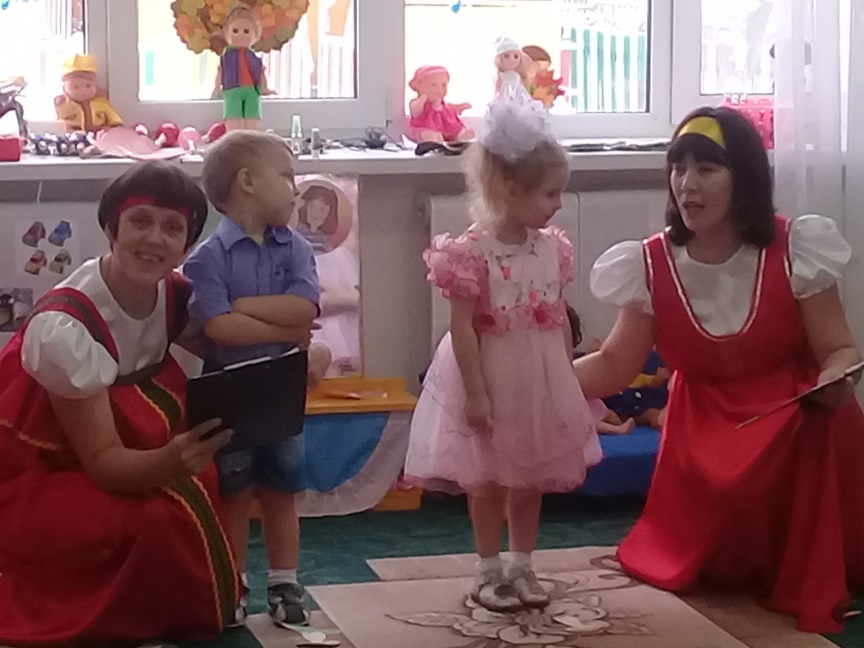       Мама ведет малышей по длинной дороге взросления, поддерживая, наставляя на верный путь и оберегая от бед.     Даже становясь взрослыми, мы ощущаем  материнскую любовь, знаем, что мама всегда поймет и простите, будет любить несмотря  ни на что.Поэтому, День Матери - это прекрасный праздник повод сказать « нашим мамочкам, «спасибо» подарить им теплые искренние слова, вновь и вновь повторить, как сильно мы их любим.     Спросите любого ребенка, кто самый любимый человек на свете и неприметно, услышите; Моя мама!». Для детей мама - идеал доброты, ума, красоты. Она дарит своему дитя всю себя: любовь, доброту, заботу, ласку. Мама - самый главный человек в жизни  каждого человека.    Не оставили без внимания своих мам и бабушек наши малыши посещающие детcкий сад  «Сибирячок» корпус №3 группа «Василек» которые с нетерпением ждали этого праздника. Дошколята подготовили любимым мамам множество трогательных сюрпризов.     Наступил волнительный праздник «Милой мамочки»…Ведущие Надежда Павловна и Кымбат Даулетжановна торжественно поздравили гостей  душевными словами.     Самым трогательным прозвучало стихотворение от Артема К. «Мама, очень, оченьЯ тебя люблю!Так люблю что ночьюВ темноте не сплю.    Когда Артем читал это стихотворение у него просто перехватывало дыхание. Исполнение песенки детьми «Милая мама» где звучали такие слова – Зореньки краше и солнца милей, никого не оставила равнодушным, прекрасная песенка затронула сердца мам и бабушек.    Не менее лиричным и трогательным был исполнен танец девочек, для бабушек глядя на который бабушки утирали слезы.    Триумфом праздника  была песенка поварят «манная каша».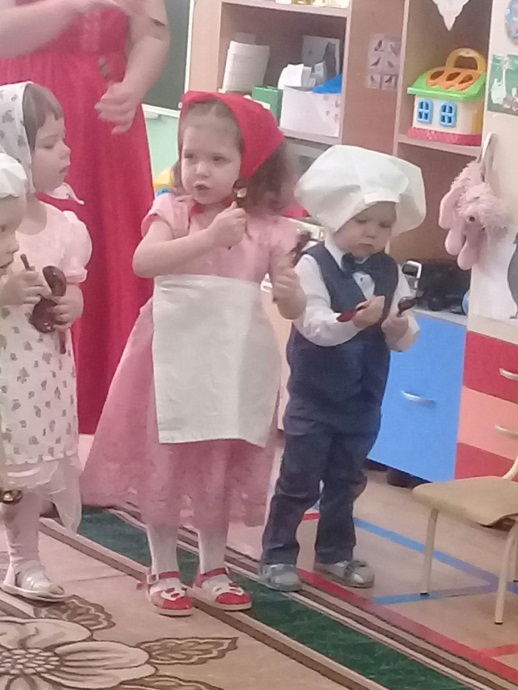 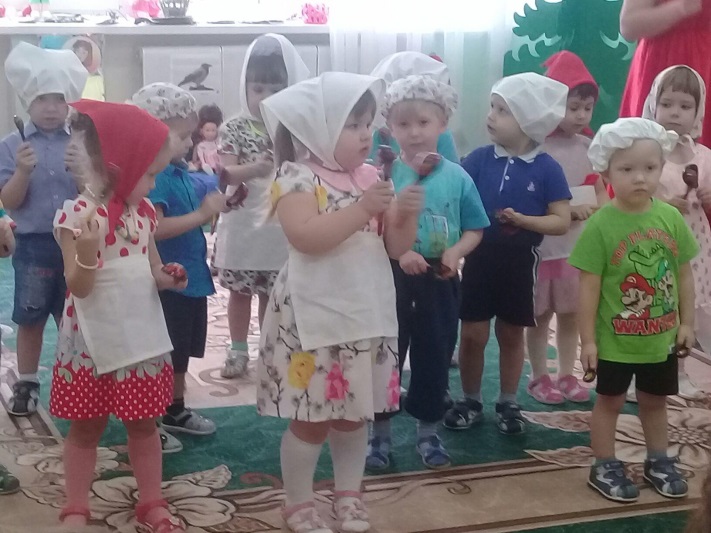       Ребята участвовали в играх «Ты катись веселый бубен», «мамины помощники», «Будь внимательным».     Каким трепетным был момент, когда девочки и мальчики вручали своим бабушкам и мамам сделанные своими руками подарки, в которые они вложили всю свою любовь.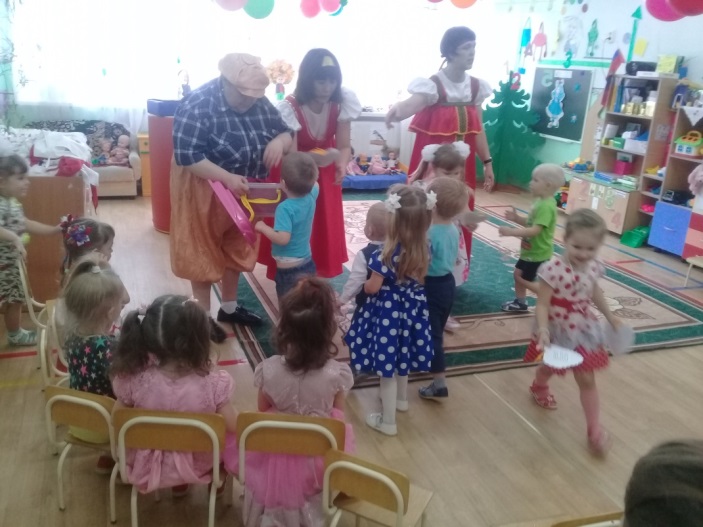 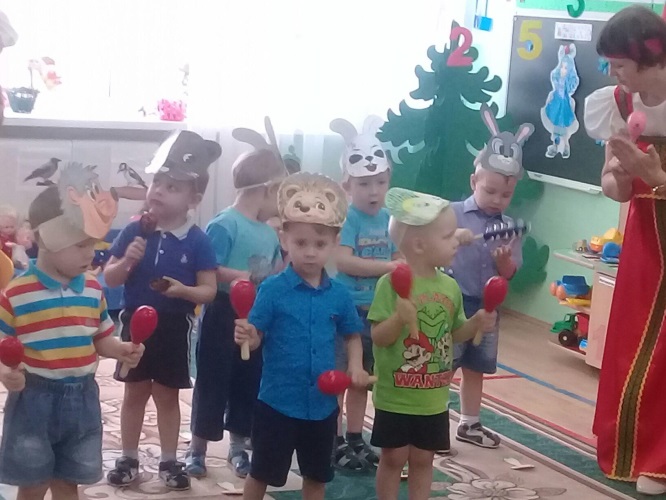      Мамы и бабушки поздравили сотрудников группы, воспитателей с праздником от чистого сердца.     В группе с самого утра и  до обеда звучала музыка, раздавался веселый счастливый детский смех.    Звучала лирическая музыка, которая внесла нотки синтементальности, душевности, теплоты.     Все женщины, которые находились в этот вечер на празднике, светились каким-то особым светом, светом любви, счастья и нежности.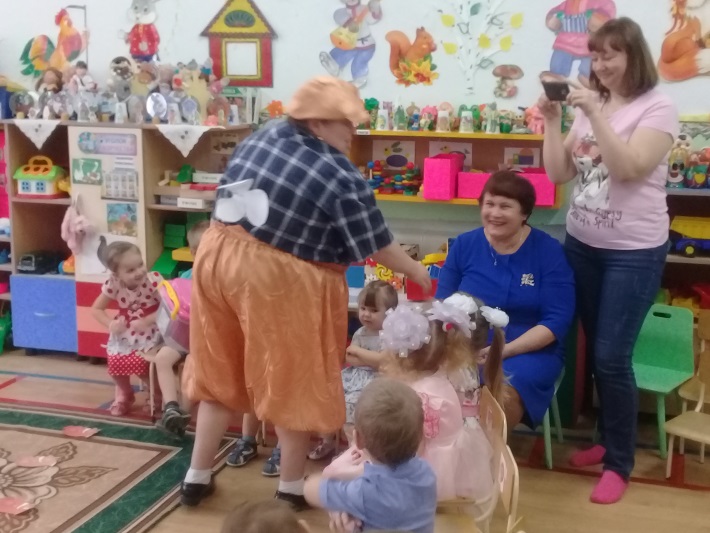 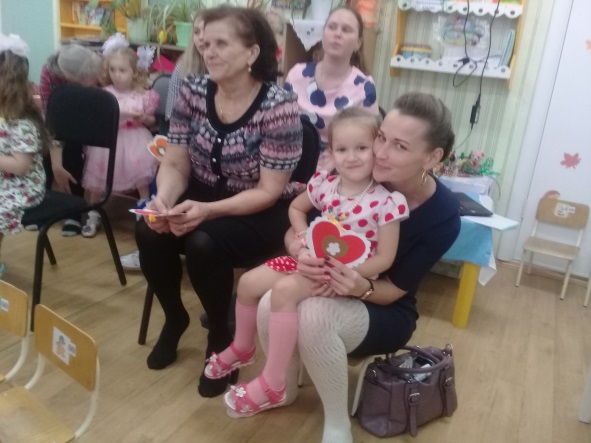     Только женщина - мать может быть поистине прекрасна и неповторима!  В заключении, хотелось бы отметить, что родители воспитанников высказали пожелания о необходимости собираться чаще на такие мероприятия, потому что это сближает детей, родителей и педагогов.    Таким образом, проводимые встречи позволяют значительно повысить активность родителей в вопросах воспитания и развития своих детей. Воспитатели Гетман Надежда Павловна, Тайщикова  Кымбат Даулетжановна